Abrechnung / VerwendungsnachweisQualifizierungsmaßnahmen für Arbeitnehmervertreter 
in Prüfungs- oder Berufsbildungsausschüssen (QABP)Veranstaltungsbericht	IG Metall-Gliederung: 		Veranstaltungstitel: 		Seminarort:	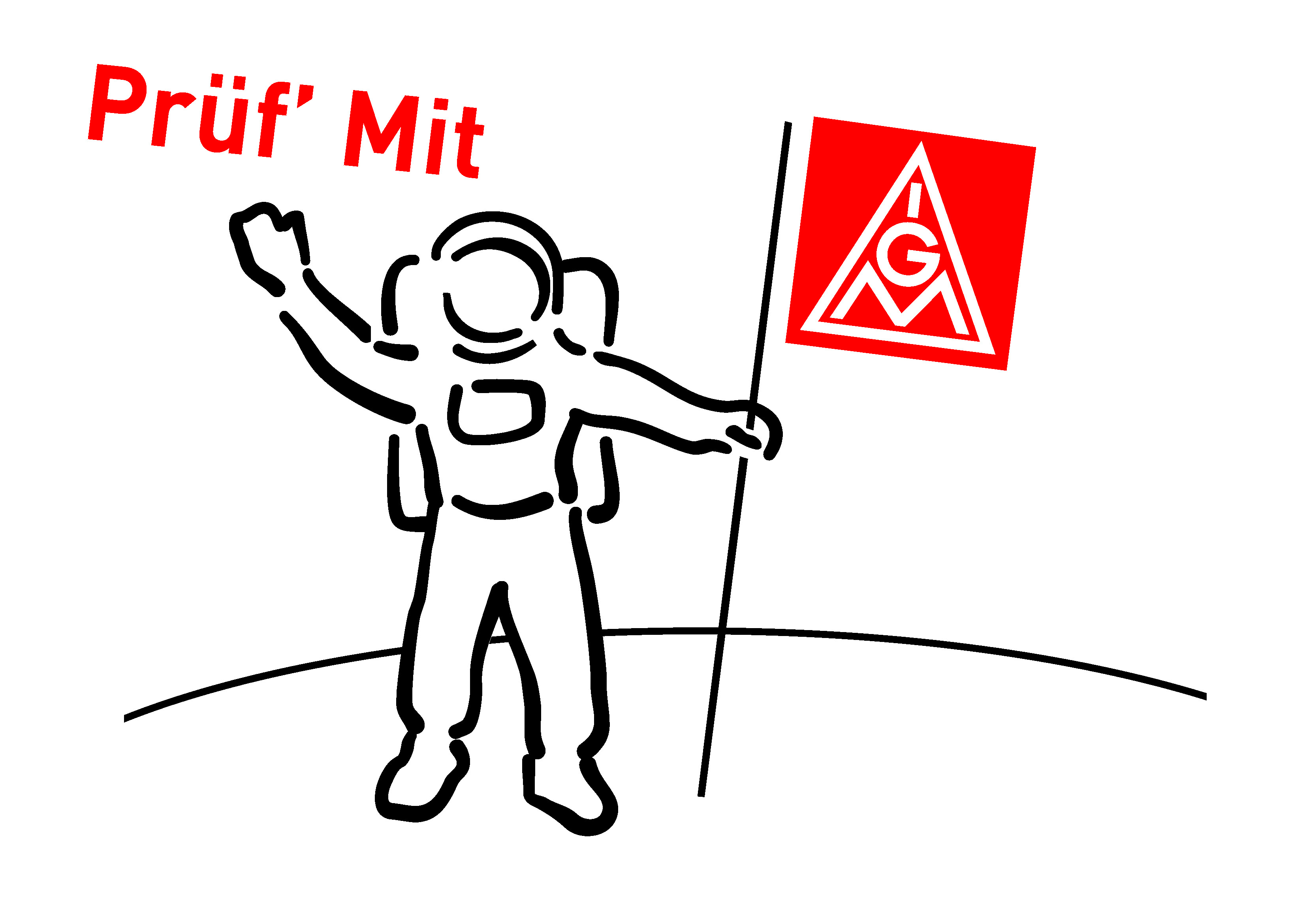 	Veranstaltungsdatum:	von 	
		bis		Anzahl der Teilnehmer/innen, inklusive Referenten: 	Seminarinhalt (Bitte Gliederung aus dem Antrag oder Eurer Einladung einfügen und einen kurzen Seminarbericht verfassen und an uns zurück. Diesen werden wir auch als Seminardokumentation für Eure Teilnehmer verwenden)Ziele und Seminarbewertung (Welche Ziele hat das Seminar verfolgt)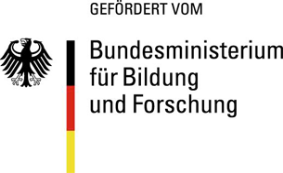 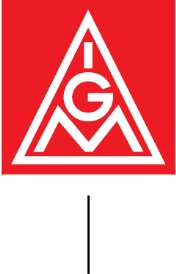 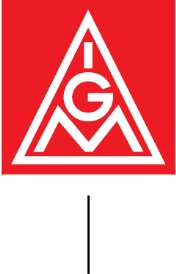 Muster für einen BerichtSeminarinhalt:1. Tag14:00 Uhr	Begrüßung, Organisatorisches14:10 Uhr	Vorstellungsrunde und Erwartungen15:00 Uhr	Prüfungsanforderungen der Bürokaufleute, Kaufleute für Bürokommunikation und der Industriekaufleute16:00 Uhr	Fragen zum PrüfungsablaufVerfahren bei fehlerhaften oder missverständlichen überregional erstellten schriftlichen Aufgaben…17:00 Uhr	Welche Möglichkeiten bieten webbasierte Unternehmenssimulationen für die zukünftige Prüfungsgestaltung? Veränderungen für Prüfer/innen.18:30 Uhr	Ende erster Tag19:30 Uhr	Abendessen2. Tag09:00 Uhr		Handlungsorientierung in Prüfungen, der BIBB-Werkzeugkasten11:00 Uhr		Erfahrungen mit der praktischen Prüfung bei den Industriekaufleuten – Fachaufgaben im Einsatzgebiet (Themenauswahl, Genehmigung durch den Prüfungsausschuss, Fachgespräch, Bewertung)13:00 Uhr	Mittagessen und SeminarendeZu Beginn des Seminars fand eine Vorstellungsrunde und Abfrage der Seminarerwartungen statt. Da die Einladung konkrete Inhalte vorgegeben hat, deckten sich die Seminarerwartungen der Teilnehmer mit den geplanten Inhalten. Die Prüfungsanforderungen der Bürokaufleute, Kaufleute für Bürokommunikation und der Industriekaufleute aus den Ausbildungsordnungen waren weitgehend bekannt, sie wurden verteilt und die relevanten Paragrafen angeschaut. Anschließend fand ein Erfahrungsaustausch anhand von Fragen zum Prüfungsablauf bei den drei genannten Berufen statt. Es gab insbesondere Fragen zur Fachaufgabe im Einsatzgebiet bei den Industriekaufleuten (Welche Anforderung muss erfüllt sein? Niveaubestimmung, ganzheitliche Handlung). Hier wurde ein geschützter Austausch für Prüfer/innen angeregt. Zum Umgang mit schriftlichen bundeseinheitlichen Prüfungen gab es keine Probleme, die Prüfer/innen schilderten ihre Vorgehensweise (Aufgabenwertung). Problematisiert wurde allerdings eine teilweise nicht wirklich gegebene Handlungsorientierung. Es wird zwar ein Handlungsrahmen beschrieben, dann aber Wissensfragen formuliert, die auch ohne Kenntnis des Handlungsrahmens gestellt werden könnten. Zum Thema webbasierte Unternehmenssimulationen wurde das IK-Lernmodell vorgestellt und Möglichkeiten für Prüfungen in der virtuellen Simulationsumgebung diskutiert. Im nächsten Seminarschritt wurde das Prüferportal des BIBB kurz vorgestellt und von dort der Link zum BIBB-Werkzeugkasten genutzt. Der Werkzeugkasten als Instrument zur Erarbeitung und Bewertung von Prüfungsaufgaben im Bezug auf den Aspekt der beruflichen Handlungsfähigkeit wurde vorgestellt. Der Werkzeugkasten wurde als ein interessantes Instrument zur Qualitätssicherung bei schriftlichen Prüfungen angesehen. Beim Seminarpunkt Erfahrungen mit der praktischen Prüfung bei den Industriekaufleuten – Fachaufgaben im Einsatzgebiet wurde nicht noch einmal auf die Aspekte Themenauswahl und Genehmigung durch den Prüfungsausschuss eingegangen, da dies bereits im Erfahrungsaustausch behandelt wurde. Im Mittelpunkt stand daher das Fachgespräch und Bewertungsfragen. Zum Fachgespräch wurde besprochen, wie sich der Prüfungsausschuss vorbereiten kann/sollte (roter Faden, Fragenkatalog). Eine Diskussion gab es zur Abgrenzung von Wissensfragen und einen Fachdialog zur beruflichen Handlungsfähigkeit im Kontext der bearbeiteten Fachaufgaben. Von den Teilnehmern wurde hier ein vertiefendes Seminarangebot gewünscht.
Ziele und Seminarbewertung:Alle geplanten Inhalte wurden behandelt, dabei wurde auf die Anforderungen der Teilnehmer eingegangen. Der Themenkomplex Unternehmenssimulation wurde als zu prüfungspraxisfern eingeschätzt, allerdings wird durchaus erwartet, dass hier zukünftig Veränderungen kommen werden. Es wurden allerdings Chancen für handlungsorientierte Prüfungen gesehen, da es heute insbesondere an schriftlichen Aufgaben Kritik bezüglich der Handlungsorientierung gibt. Bei den Prüfungsanforderungen war bereits ein gutes Wissen vorhanden, so dass dieser Punkt nur kurz behandelt wurde. Auf großes Interesse, auch für weiterführende Qualifizierungsangebote wurden das Thema Fachgespräch und Bewertungsfragen benannt. Die Teilnehmer/innen waren mit dem Seminar zufrieden und wünschen zukünftig weitere Angebote. Es wurde angeregt auch in eine Bildungsstätte der IG Metall zu gehen.